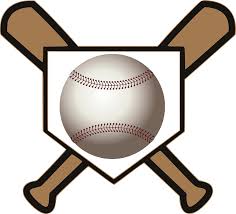 Coaches Team Practice Checklist Check gearTees, ball buckets, nets and batsCheck First Aid KitMeet and Assemble team together                                              5Equipment readyDiscuss practice – drills for running, hitting and fieldingWarm up									   5	Jogging, StretchingBase Running								15Review:how to run to first on ground ball, rounding first and running from home to secondHow to round basesHitting DrillsTees and Nets										10Coach:												10Soft toss at home platePower handWalk up Power HittingFull Count3-ball5 Minute BreakFielding Drills										20(Hit to Players – Fungo bat, bucket of BB)Infield outfield Catch and CallDouble Play FlipFull Team RelayFootworkGround Ball FieldingAround the HornOutfield ThrowingTeam On the FieldBase Stealing – runner at firstDouble PlayBeat the RunnerWrap UpPep Talk (stay positive)Collect gear